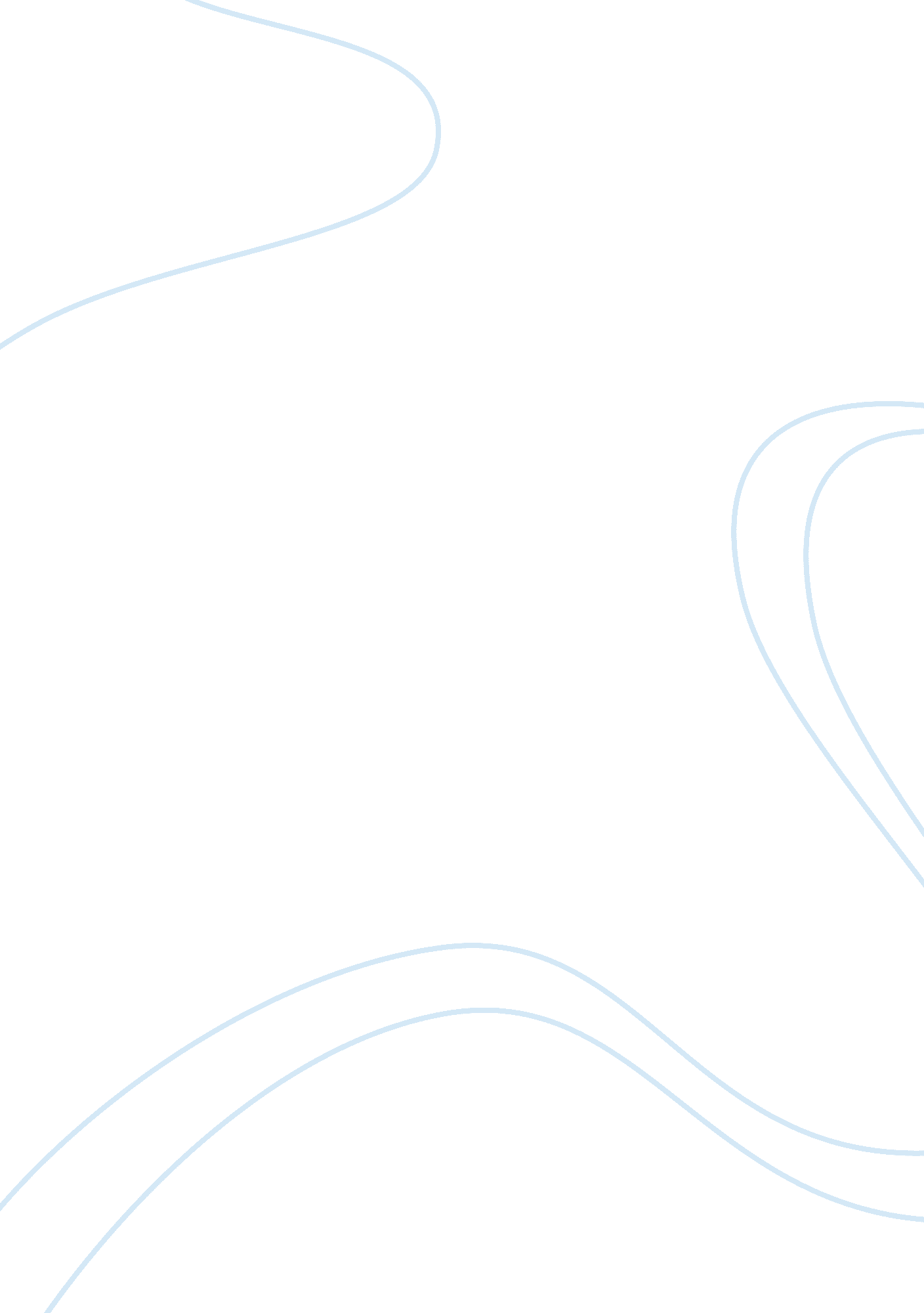 Seek godly counselFinance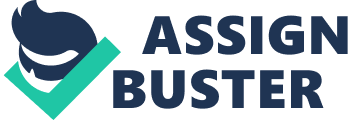 ﻿Seek Godly Counsel Handling finances wisely in one’s life is a paramount thing in their future. How one handles their money will largely determine how they budget their day-to-day life. The big mistake that most people do is not seeking God's counsel. One can get these counsels from the bible or talk to godly persons. Most people resort to the result of prayer after seeing that everything else has failed, which, in most cases do not work out. The bible says “ cursed is the man who relies on his own understanding.” psalm 1: 1 says, “ blessed is the man who does not walk in the counsel of the ungodly.” Anyone who is in need of any monetary advice shouldn't seek it from the ungodly people. 
Pray about something you want to do and talk to godly people about it before executing the plan. Prayers and godly people help one to avoid errors in financial matters. Before purchasing any good or even looking for financial assistance from either individual financial institution, ask a godly person and pray about it. Do not do things impulsively. 
When entering into a contract with anyone over finances, do not be in a haste to put your signature on any paper until you counter check it thoroughly. Easy come, easy go. Best things in the world take time so do not be hurried in doing something. God took long to deliver Israelites from captivity but it was worthy it so borrow a leaf from there. 
The bible gives very vital financial advice: Gold and silver comes from God, so start asking God for financial guidance; the more you give, the more you receive, be generous to the less unfortunate; there is joy in sharing; states, “ Where your money is, that's where your heart will be.” 
Learn to lean not on your own understanding and start incorporating God's counsel in your finances and you will realize that you are enjoying your finances and your financial life is perfect. 